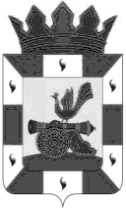 АДМИНИСТРАЦИЯ МУНИЦИПАЛЬНОГО ОБРАЗОВАНИЯ«СМОЛЕНСКИЙ РАЙОН» СМОЛЕНСКОЙ ОБЛАСТИПОСТАНОВЛЕНИЕот ____________ № ________	В соответствии с Предписанием Департамента Смоленской области по образованию и науке от 31.01.2019 № 13пр-УНК/19 «Об устранении нарушений» и  с учетом ходатайства муниципального бюджетного учреждения дополнительного  образования  «Смоленский  районный  Дом школьников» Смоленского района Смоленской области,   руководствуясь Уставом муниципального образования «Смоленский район»  Смоленской областиАДМИНИСТРАЦИЯ МУНИЦИПАЛЬНОГО ОБРАЗОВАНИЯ «СМОЛЕНСКИЙ РАЙОН» СМОЛЕНСКОЙ ОБЛАСТИ ПОСТАНОВЛЯЕТ:Внести в Устав муниципального бюджетного учреждения дополнительного образования «Смоленский районный  Дом школьников» Смоленского района Смоленской области (далее – Учреждение), утвержденный постановлением Администрации муниципального образования «Смоленский район» Смоленской области от 02.12.2016 № 277, изменения согласно приложению.Уполномочить Учреждение (Чмарова В.Н.) осуществить необходимые юридические действия, связанные с государственной регистрацией изменений, вносимых в Устав муниципального бюджетного учреждения дополнительного образования «Смоленский районный  Дом школьников» Смоленского района Смоленской области, в течение пяти дней со дня подписания настоящего постановления.Настоящее постановление вступает в силу с момента его подписания.Контроль за исполнением настоящего постановления возложить на председателя комитета по образованию Администрации муниципального образования «Смоленский район» Смоленской области (Лонщакова И.В.).Глава муниципального образования«Смоленский район» Смоленской области                             О.Н. Павлюченкова1 экз. в дело	Исп. Корниенко Л.Г.                    тел.  55-63-94Дата: ______________                Визы:  	                    Лонщакова И.В.	           ________________       ________________ГолактионоваИ.В.________________       ________________	Лобанова О.Г.                 ________________       ________________Изменения  в Устав муниципального бюджетного  учреждения дополнительного образования «Смоленский районный  Дом школьников» Смоленского районаСмоленской областиПриняты 27.02.2019 г.протокол общего собрания № 1 Раздел 4. Управление УчреждениемАбзац 2 Пункта  4.6 изложить в следующей редакции:«Педагогический совет возглавляет директор Учреждения. Секретарь педагогического совета избирается из его состава открытым голосованием. Председатель и секретарь педагогического совета выполняют свои обязанности на общественных началах. Срок полномочий  членов педагогического  совета  - 1 год.»Пункт 4.4.изложить в следующей редакции:«В Учреждении формируются следующие коллегиальные органы управления: общее собрание работников образовательной организации, педагогический совет.»Пункт4.3 изложить в следующей редакции:«Непосредственное управление деятельностью Учреждения осуществляет директор, назначаемый на эту должность и освобождаемый от должности по решению Учредителя. Директор действует от имени Учреждения без доверенности, добросовестно и разумно представляет его интересы на территории Российской Федерации и за ее пределами. Директор действует на принципе единоначалия по вопросам, отнесенным к его компетенции, и несет персональную ответственность за последствия своих действий в соответствии с федеральными законами, иными нормативными актами Российской Федерации, настоящим Уставом и заключенным с ним трудовым договором.4.3.1. Директор Учреждения  имеет право на:         - представление учреждения  во всех инстанциях без доверенности;         - распоряжаться  имуществом  и материальными  ценностями  в пределах  действующего  законодательства;- прием на работу, увольнение  и перевод  сотрудников с одной должности   на другую в соответствии  со статьями  Трудового кодекса Российской Федерации;         - утверждение расписания  и графиков работ;         - издание  приказов и  инструкций, обязательных для  выполнения   всеми работниками Учреждения;- распределение учебной нагрузки, установление ставок заработной платы,определение  видов доплат  и  других выплат стимулирующего характера  в  пределах имеющихся средств;- организацию дополнительных услуг, в том числе   и платных, направленных на улучшение оздоровления, воспитания и обучения;- решение других вопросов текущей деятельности Учреждения.Директору Учреждения  предоставляются   в порядке установленным Правительством  Российской Федерации, права, социальные гарантии и меры  социальной  поддержки, предусмотренные  для педагогических работников пунктами 4 и 5 части 5 и частью 8 статьи 47 Федерального закона «Об образовании  в Российской Федерации».4.3.2.Директор Учреждения обязан: - определять структуру Учреждения и утверждать штатное расписание;- издавать приказы, распоряжения, утверждать правила внутреннего распорядка обучающихся Учреждения, правила внутреннего трудового распорядка, положения о структурных подразделениях Учреждения, должностные инструкции, иные локальные акты Учреждения; - утверждать образовательные программы, рабочие программы, иную документацию, регламентирующую образовательный процесс Учреждения; - заключать, изменять и прекращать трудовые договоры с работниками Учреждения, применять к ним меры поощрения и налагать на них дисциплинарные взыскания;	- представлять интересы Учреждения в отношениях с государственными органами, органами местного самоуправления, общественными и религиозными организациями, юридическими и физическими лицами; - руководить образовательной, хозяйственной и финансовой деятельностью Учреждения в соответствии с настоящим Уставом и законодательством Российской Федерации; - создавать  необходимые условия для охраны и укрепления здоровья, организации питания обучающихся и работников Учреждения; - заботится о нравственном, культурном и профессиональном уровне работников Учреждения;- обеспечивать исполнение решений Учредителя, общего собрания работников Учреждения, педагогического совета Учреждения; - организовывать проведение обязательной аттестации педагогических работников и учитывает ее результаты при расстановке кадров; - организовывать работу по осуществлению непрерывного образования педагогических работников, распространению передового педагогического опыта; - обеспечивать разработку и утверждение по согласованию с Учредителем (уполномоченным им органом) программы развития Учреждения;          - открывать расчетные счета в финансовых организациях, подписывает финансовые и иные документы, касающиеся уставной деятельности Учреждения;        -    выдавать доверенности при их необходимости, заключаеть договоры;        - обеспечивать создание и ведение официального сайта образовательной организации в сети "Интернет";        - осуществлять иную деятельность от имени Учреждения в соответствии с законодательством Российской Федерации и настоящим Уставом.        4.3.3.Директор Учреждения  несет  ответственность за  руководство образовательной, научной, воспитательной работой и  организацию  хозяйственной деятельности Учреждения.Директор Учреждения несет персональную ответственность за сохранность имущества, находящегося в оперативном управлении Учреждения, правильную эксплуатацию и обоснованность расходов на его содержание, целевое использование финансовых средств».Пункт 3.2.изложить в следующей редакции:«Учреждение реализовывает дополнительные общеобразовательные программы в течение всего календарного года, включая каникулярное время».О внесении изменений в Устав Муниципального бюджетного учреждения  дополнительного  образования «Смоленский  районный Дом школьников» Смоленского района Смоленской областиПриложениек постановлению Администрациимуниципального образования«Смоленский район»  Смоленскойобласти от ___________ № ______